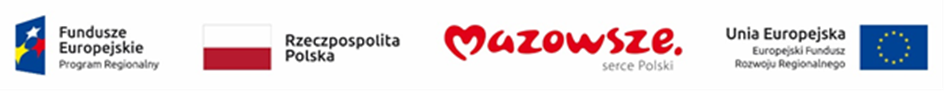 Żyrardów, dnia 03.02.2022 r. ZP.271.2.5.2022.MPINFORMACJA Z OTWARCIA OFERT	Zamawiający na podstawie art. 222 ust. 5 ustawy Prawo zamówień publicznych 
(Dz. U. z 2021 r., poz. 1129 ze zm.) udostępnia informację z otwarcia ofert w postępowaniu pn. „Pełnienie kompleksowej funkcji inspektora nadzoru inwestorskiego nad budową tras rowerowych - Etap III”W terminie składania ofert tj. do dnia 03.02.2022 r. godz. 12:00 do Zamawiającego wpłynęło 7 ofert. Przed otwarciem ofert podano kwotę, jaką Zamawiający zamierza przeznaczyć na sfinansowanie zamówienia w wysokości: Część 1: 20 000 zł.Część 2: 33 000 zł.Zestawienie złożonych ofert: (-) Prezydent Miasta Żyrardowa   Lucjan Krzysztof ChrzanowskiLLpWykonawcaCena w złotychdla poszczególnych częściTermin płatności faktury(dni)Doświadczenie inspektora nadzoru (liczba realizacji)1Biuro Inżynierskie Marcin Płużyński, ul.: Polskiej Organizacji Wojskowej 32, 05-600 GrójecCzęść 1: 10 000Część 2: 19 0003062SCALA.CE Sp. z o.o., ul.: Grudzie 39, 05-119 LegionowoCzęść 1: 38 130Część 2: 38 1303063MAZDROG Sp. z o. o. Sp. k, ul. Marymoncka 14/10, 01-869 WarszawaCzęść 1: 14 145Część 2: 18 2043064BIKSBIT Sp. z o.o., AL. Jana Pawła II 27, 00-867 WarszawaCzęść 1: 6 228,84Część 2: 10 589,113065Progres Zbigniew Witczak, ul. Nowomiejska 19, 96-100 SkierniewiceCzęść 1: 6 888Część 2: 10 8243066KABIS CONSULTING Konrad Piesyk, Wały Dwernickiego 117/121, lok. P211, 42-202 CzęstochowaCzęść 1: 34 440Część 2: 34 4403047Specjalistyczne Biuro Inwestycyjno-Inżynierskie Prosta Projekt, Piotrkowice, ul. Kielecka 37, 26-020 Chmielnik.Część 1: 13 407Część 2: 14 760306